Szpital Powiatu Bytowskiego Sp. z o.o.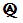 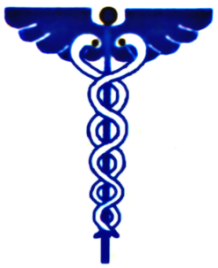 77-100 Bytów, ul. Lęborska 13tel.: 59/8228500, fax: 59/8223990, e-mail: nzoz.szpital@bytow.biz								       		Bytów, dnia 05.09.2018r.WYJAŚNIENIA ZWIĄZANE Z TREŚCIĄ ZAPYTANIA OFERTOWEGO z dn. 03.09.2018R.W odpowiedzi na skierowane do Szpitala Powiatu Bytowskiego Sp. z o.o. zapytania dotyczące treści zapytania cenowego, przedmiot zamówienia: Dostawa aparatów KTG dla  Szpitala Powiatu Bytowskiego Sp. z o.o., informujemy: Pytanie 1Czy Zamawiający wymaga, aby na potwierdzenie spełnienia parametru „Współpraca z systemem monitorowania płodu Monako” dołączyć oświadczenie wystawione przez producenta systemu Monako, potwierdzające kompatybilność oferowanego aparatu KTG z systemem Monako?Wymóg ten gwarantuje, pełną współpracę oferowanego aparatu KTG z systemem nadzoru okołoporodowego Monako zgodnie z wytycznymi producenta systemu, opartymi kilkudziesięcioma latami doświadczenia z KTG.OdpowiedźTak, wymagamy certyfikatu.Pytanie 2 Czy Zamawiający wymaga, aby oferowanego kardiograf został podłączony do posiadanego przez Szpital systemu nadzoru okołoporodowego Monako?OdpowiedźTak, aparat należy podłączyć.Pytanie 3Czy Zamawiający wymaga, aby aparat KTG był wyposażony w wózek jezdny z uchwytami na głowice?OdpowiedźTak, Zamawiający wymaga wózki do KTG.________________________
               (podpis zamawiającego lub osoby upoważnionej) 